PENGARUH PENGGUNAAN MODEL PBL (PROBLEM BASED LEARNING) TERHADAP MOTIVASI DAN HASIL BELAJAR MATERI PENJUMLAHAN PECAHAN SISWA KELAS 4 SDN 102025 RAMBUNG SIALANG SAWITSKRIPSIolehMEI ASTIKANPM 191434172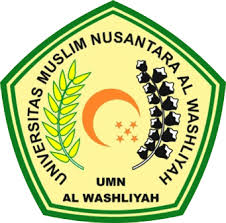 PROGRAM STUDI PENDIDIKAN GURU SEKOLAH DASARFAKULTAS KEGURUAN DAN ILMU PENDIDIKAN UNIVERSITAS MUSLIM NUSANTARA AL WASHLIYAHMEDAN2023